Сунгатуллова Анна. Практикум по информатике за 14 сентября 2013. Протокол  2 занятия.Задание 5:1) Дата последнего изменения: 28 октября 2013 года. Тема занятия: «Устройство компьютера. Far Manager. WinSCP» 2) Имя моего файла в таблице: AF311938  Human echovirus 30 strain Bastianni, complete genome.3) Число нуклеотидов в файле равно  7445 , так написано в  таблице AF3119384)Кроме того, благодаря этому файлу можно узнать название эховируса, имена тех, кто его изучал, и перевод генома.Задание 6:Характеристики компьютера:Процессор: AMD A10-4600M APU with Radeon™ HD Graphics64-разрядная операционная системаОперативная память:Соотношение частоты памяти и системной шины: 1:8Модель материнской платы: 18А7Видеокарта:Объем видеопамяти: 2048 мбайтP.S: указала все, что смогла найти.Задание 7:Фотография: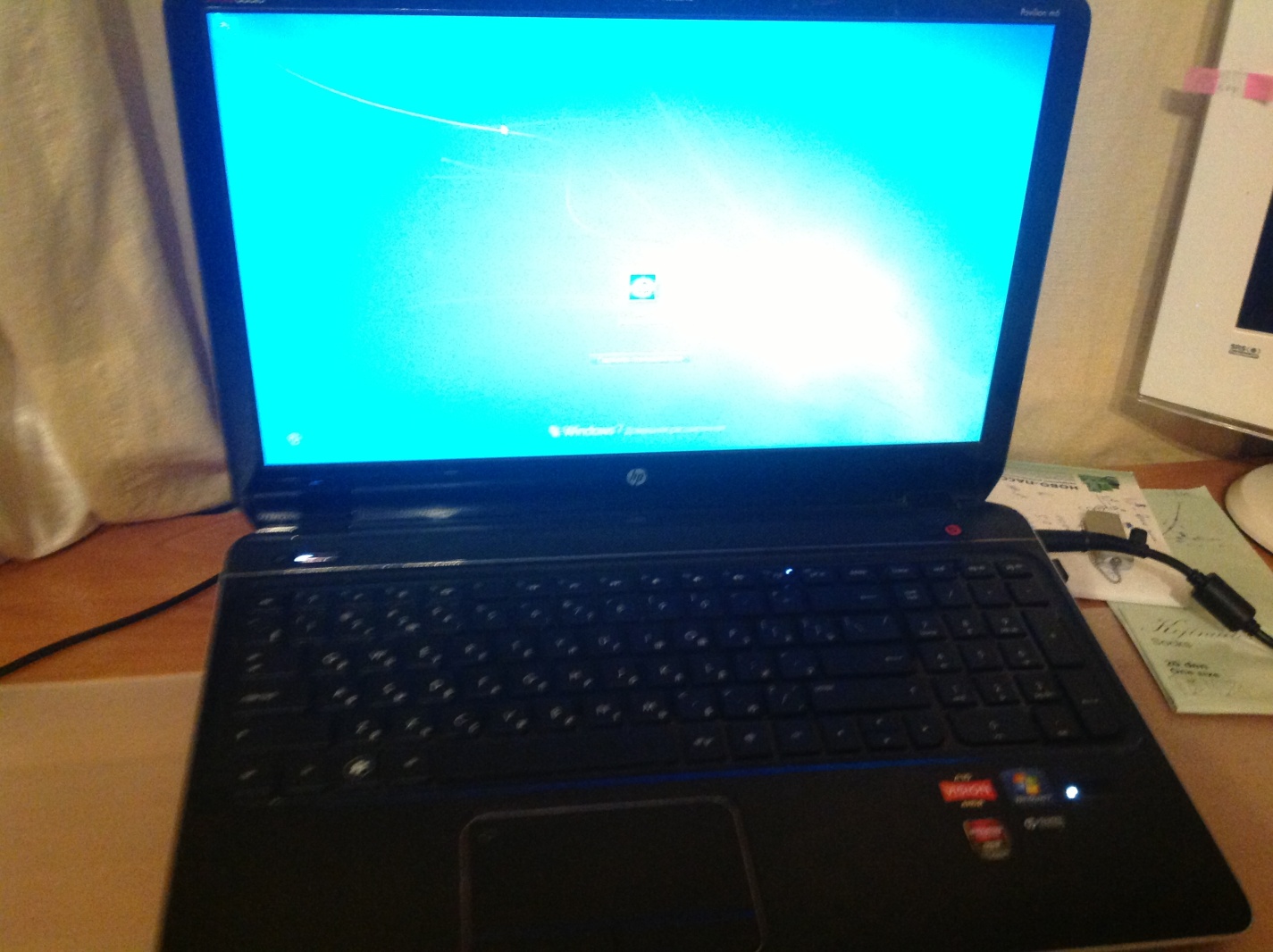 Оперативная память6144 МбТип памятиDDR3Частота памяти1333 МГцМаксимальный размер памяти8192 MbТип видеокартыдискретныйПроизводитель видеокартыAMD/ATIЧипсет графического контроллераAMD Radeon HD 7670MРазмер видеопамяти2048Размер диска750 ГбУстановленная ОСWin 7